CHARTE DES SERVICES D’AIDE AUX VICTIMES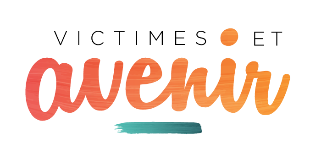 Victimes d’accident corporel et/ou matériel (AVP, vie privée, catastrophe naturelle, etc…)Victimes directes et/ou indirectes d’infractions pénales ou non.L’accueil, l’écouteL’information, l’orientationL’aide à toutes les démarches administratives L’accès au droitLe respect des droits, notamment le libre choix d’un conseil spécialisé et/ou d’un médecin conseil de victimes La gratuité (adhésion volontaire)La confidentialitéTravailler, dans toute la mesure du possible, en collaboration avec le Tribunal, les Services Hospitaliers, les Services Sociaux, la Police, la Gendarmerie et d’une manière générale avec toutes les structures susceptibles d’accueillir des victimes.Le personnel peut être bénévole ou salariéLe personnel, salarié ou bénévole, doit posséder une qualification ou une formation en relation avec son activitéLe personnel est tenu au secret professionnelL’AIDE AUX VICTIMESLA PRISE EN CHARGE DES VICTIMESLE SERVICE D’AIDE AUX VICTIMESLE PERSONNEL